The Modern Languages Departmentat  for BoysThe Modern Languages department is dynamic and highly successful and plays a central role in the school.  All Key Stage 3 groups study either French or German in Year 7 with the more able boys starting a second language, Spanish, in Year 8.  Language classes are setted from Year 8 and boys can be moved by the department into new sets at regular intervals after that.  Languages are not compulsory at GCSE; however the current up-take at KS4 is 80% and there are close to 60 students studying languages at KS5, many of whom go on to study languages at university. The department is fully resourced with interactive white boards, visual aids, including TV and DVD.  Extra-curricular activities are very important to us and a new member of the department would be expected to play a part in this area.  We also have Foreign Language Assistants who work mainly with exam classes.FrenchWe use the Studio course in key stages 3 and 4 in preparation for the AQA GCSE examination.  At A Level students are entered for the Edexcel examination.  Various resources are used at A-level, including the Hodder Edexcel textbook and Élan, as well as up-to-date current affairs material.GermanWe use the Stimmt course in key stages 3 and 4 in preparation for the AQA GCSE examination.  At A Level students are entered for the Edexcel examination and primarily use the Hodder Edexcel coursebook. At all key stages, textbooks are supplemented with a wide range of material, both through the interactive whiteboard and from printed sources.SpanishThe key stage 3 Spanish course book is Mira Express. GCSE candidates study for the AQA examination using the Viva coursebook.  At A Level, the textbook used is the Hodder Edexcel coursebook.  Students are entered for the Edexcel examination.  Again, teaching is supplemented by the use of magazines, internet and satellite TV programmes.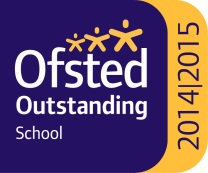 